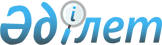 О внесении изменения в постановление Правительства Республики Казахстан от 29 сентября 2014 года № 1037 "О подписании Протокола о внесении изменений в Соглашение между Правительством Республики Казахстан и Правительством Азербайджанской Республики о сотрудничестве в области охраны промышленной собственности от 23 октября 1998 года"Постановление Правительства Республики Казахстан от 19 ноября 2015 года № 923      Правительство Республики Казахстан ПОСТАНОВЛЯЕТ:



      1. Внести в постановление Правительства Республики Казахстан от 29 сентября 2014 года № 1037 «О подписании Протокола о внесении изменений в Соглашение между Правительством Республики Казахстан и Правительством Азербайджанской Республики о сотрудничестве в области охраны промышленной собственности от 23 октября 1998 года» следующее изменение:



      пункт 2 изложить в следующей редакции:

      «2. Уполномочить Чрезвычайного и Полномочного Посла Республики Казахстан в Азербайджанской Республике Исабаева Бейбита Оксикбаевича подписать от имени Правительства Республики Казахстан Протокол о внесении изменений в Соглашение между Правительством Республики Казахстан и Правительством Азербайджанской Республики о сотрудничестве в области охраны промышленной собственности от 23 октября 1998 года, разрешив вносить изменения и дополнения, не имеющие принципиального характера.».



      2. Настоящее постановление вводится в действие со дня его подписания.      Премьер-Министр

      Республики Казахстан                   К. Масимов
					© 2012. РГП на ПХВ «Институт законодательства и правовой информации Республики Казахстан» Министерства юстиции Республики Казахстан
				